nn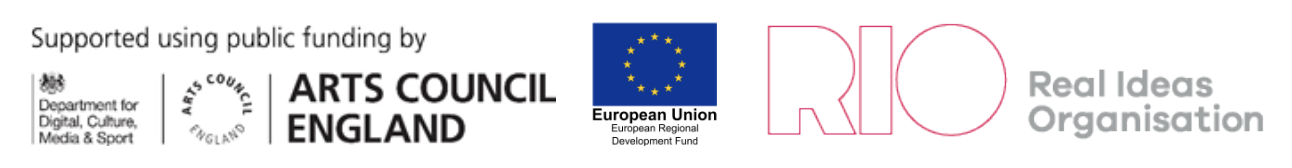 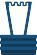 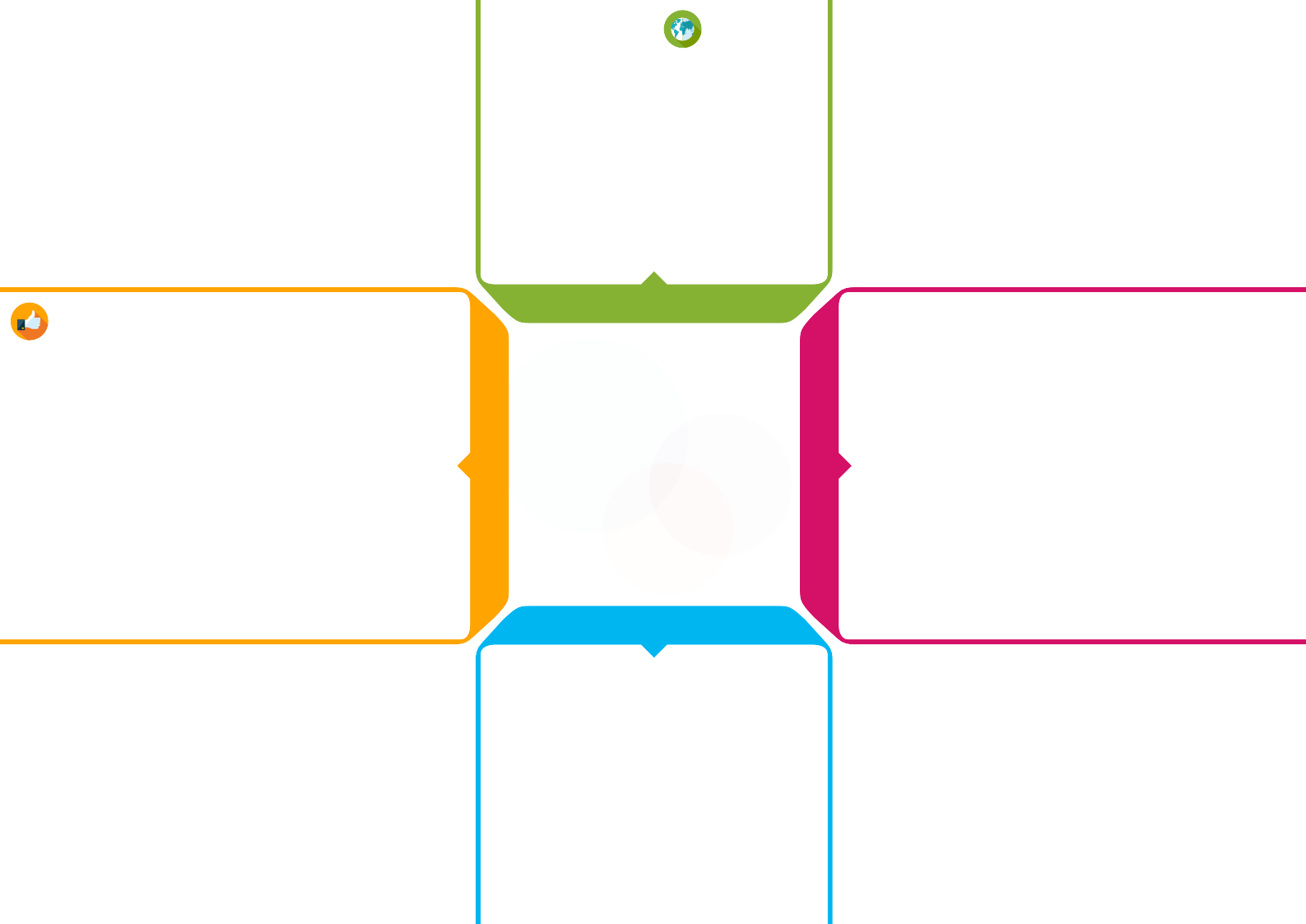 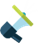 